11eg Gynhadledd Dysgu ac Addysgu11th Annual Learning and Teaching Conference4-6 Gorffennaf 2023 | 4-6 July 2023Talis Elevate for social annotationMary JacobGwasanaethau Gwybodaeth | Information ServicesWe are excited to invite teaching staff to join a free trial of Talis Elevate for collaborative annotation. It is designed to encourage students to engage with course reading and learn actively by collaborative and individual annotation. It features detailed analytics to help you keep your students on track.For an illustration of what it does, see the main Elevate pageFor examples of how others have used it, see Talis Elevate Webinars and Community ContentOur free trial of this tool is currently underway and will run through November 2023. Depending on staff response and budgetary considerations, the university may be able to acquire Elevate for longer-term use.Please contact us at thestaff@aber.ac.uk to join the pilot.Here is a screenshot from the main Elevate page to show you what it looks like: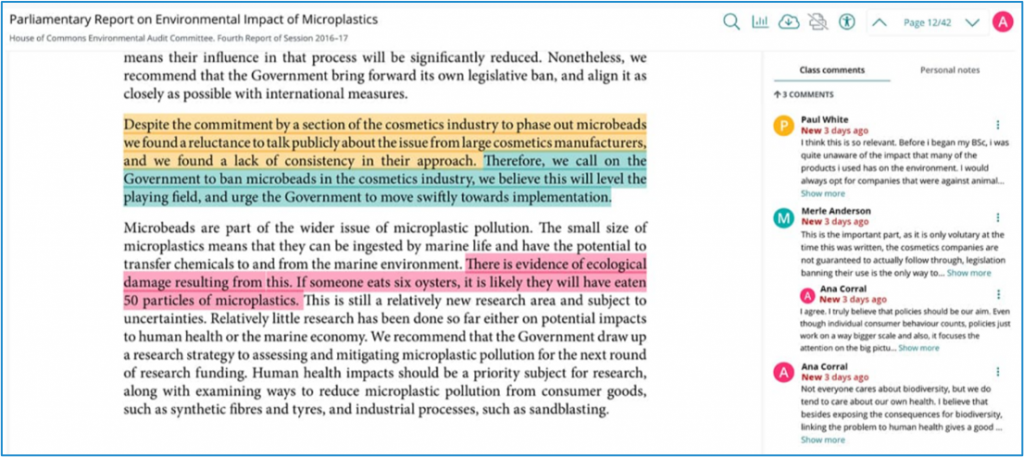 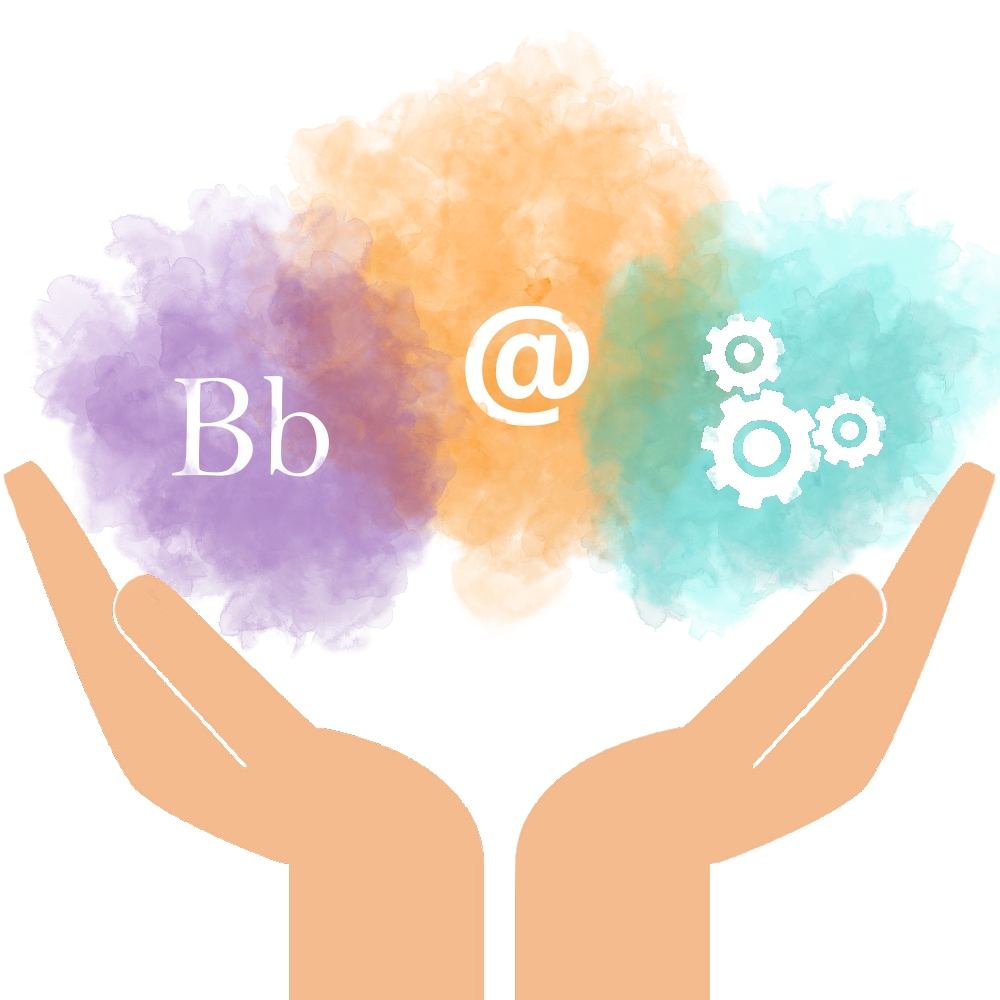 